Registro Fotográfico de la Realización de la Técnica de Lluvia de Ideas 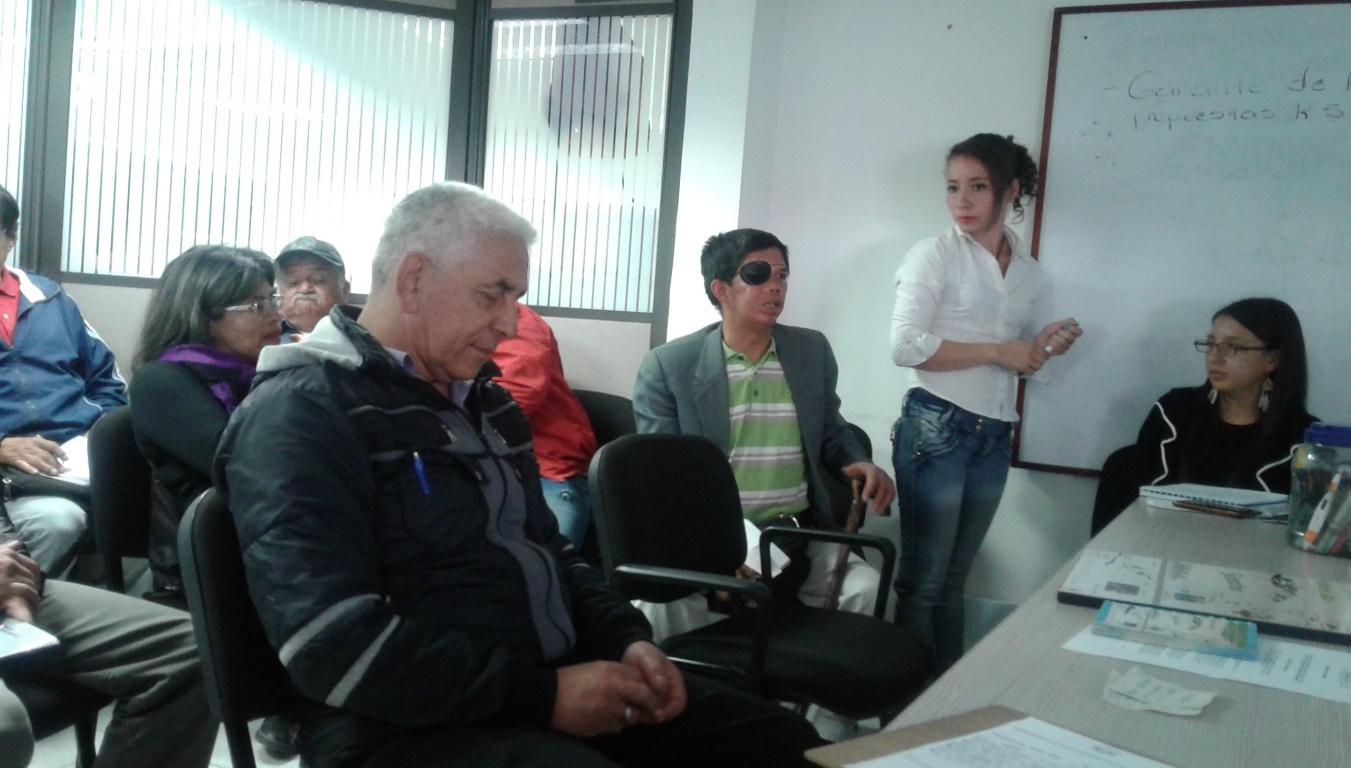 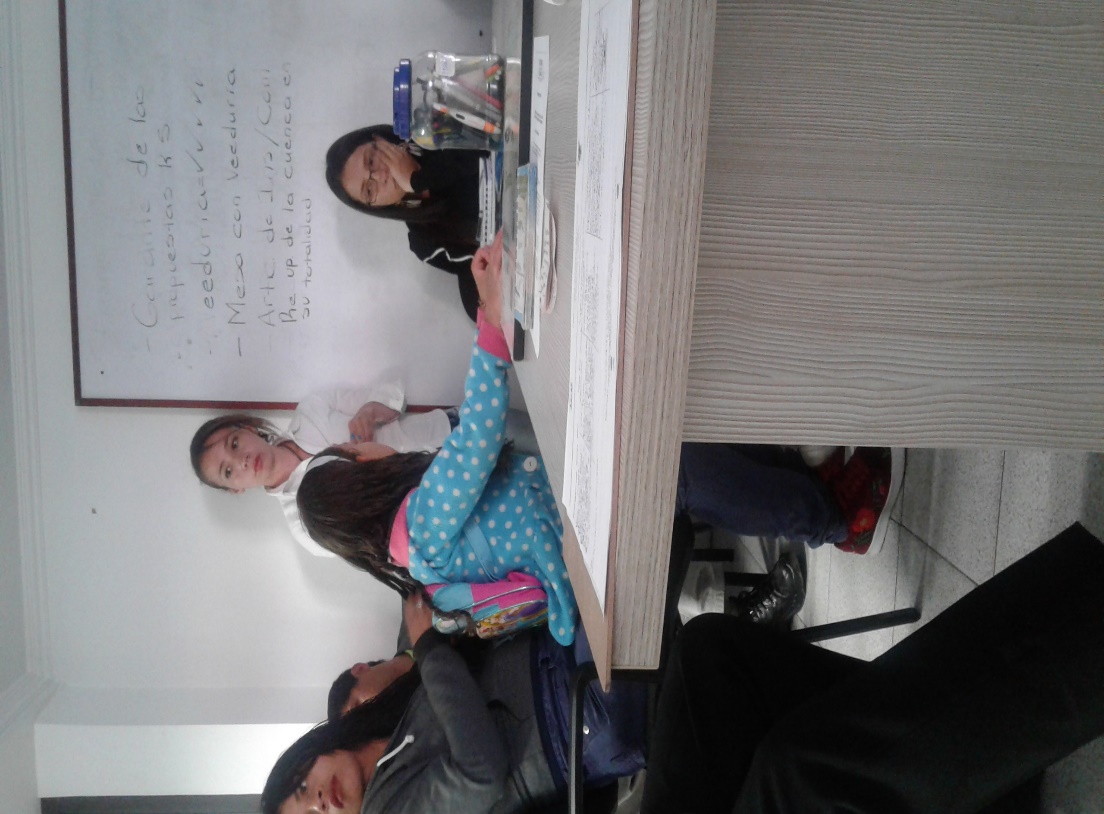 